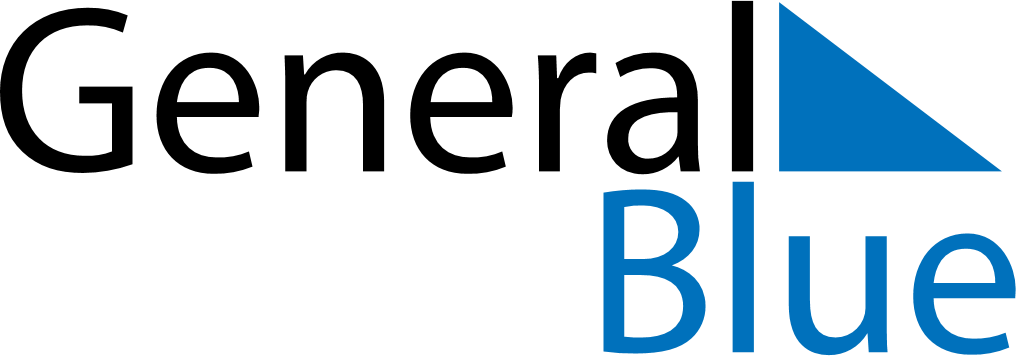 September 2024September 2024September 2024September 2024September 2024September 2024Nimes, FranceNimes, FranceNimes, FranceNimes, FranceNimes, FranceNimes, FranceSunday Monday Tuesday Wednesday Thursday Friday Saturday 1 2 3 4 5 6 7 Sunrise: 7:06 AM Sunset: 8:19 PM Daylight: 13 hours and 12 minutes. Sunrise: 7:07 AM Sunset: 8:17 PM Daylight: 13 hours and 9 minutes. Sunrise: 7:08 AM Sunset: 8:15 PM Daylight: 13 hours and 7 minutes. Sunrise: 7:09 AM Sunset: 8:13 PM Daylight: 13 hours and 4 minutes. Sunrise: 7:10 AM Sunset: 8:11 PM Daylight: 13 hours and 1 minute. Sunrise: 7:11 AM Sunset: 8:10 PM Daylight: 12 hours and 58 minutes. Sunrise: 7:12 AM Sunset: 8:08 PM Daylight: 12 hours and 55 minutes. 8 9 10 11 12 13 14 Sunrise: 7:14 AM Sunset: 8:06 PM Daylight: 12 hours and 52 minutes. Sunrise: 7:15 AM Sunset: 8:04 PM Daylight: 12 hours and 49 minutes. Sunrise: 7:16 AM Sunset: 8:02 PM Daylight: 12 hours and 46 minutes. Sunrise: 7:17 AM Sunset: 8:01 PM Daylight: 12 hours and 43 minutes. Sunrise: 7:18 AM Sunset: 7:59 PM Daylight: 12 hours and 40 minutes. Sunrise: 7:19 AM Sunset: 7:57 PM Daylight: 12 hours and 37 minutes. Sunrise: 7:20 AM Sunset: 7:55 PM Daylight: 12 hours and 34 minutes. 15 16 17 18 19 20 21 Sunrise: 7:21 AM Sunset: 7:53 PM Daylight: 12 hours and 31 minutes. Sunrise: 7:23 AM Sunset: 7:51 PM Daylight: 12 hours and 28 minutes. Sunrise: 7:24 AM Sunset: 7:49 PM Daylight: 12 hours and 25 minutes. Sunrise: 7:25 AM Sunset: 7:48 PM Daylight: 12 hours and 22 minutes. Sunrise: 7:26 AM Sunset: 7:46 PM Daylight: 12 hours and 19 minutes. Sunrise: 7:27 AM Sunset: 7:44 PM Daylight: 12 hours and 16 minutes. Sunrise: 7:28 AM Sunset: 7:42 PM Daylight: 12 hours and 13 minutes. 22 23 24 25 26 27 28 Sunrise: 7:29 AM Sunset: 7:40 PM Daylight: 12 hours and 10 minutes. Sunrise: 7:31 AM Sunset: 7:38 PM Daylight: 12 hours and 7 minutes. Sunrise: 7:32 AM Sunset: 7:37 PM Daylight: 12 hours and 4 minutes. Sunrise: 7:33 AM Sunset: 7:35 PM Daylight: 12 hours and 1 minute. Sunrise: 7:34 AM Sunset: 7:33 PM Daylight: 11 hours and 58 minutes. Sunrise: 7:35 AM Sunset: 7:31 PM Daylight: 11 hours and 55 minutes. Sunrise: 7:36 AM Sunset: 7:29 PM Daylight: 11 hours and 52 minutes. 29 30 Sunrise: 7:37 AM Sunset: 7:27 PM Daylight: 11 hours and 49 minutes. Sunrise: 7:39 AM Sunset: 7:26 PM Daylight: 11 hours and 46 minutes. 